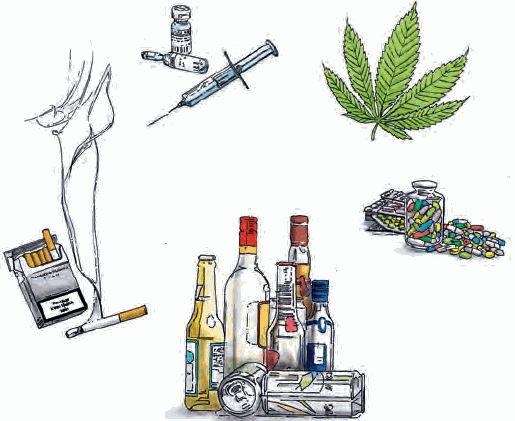 Sehr geehrte Angehörige,in Deutschland leben derzeit Millionen Menschen mit Abhängigkeitserkrankungen, wobei Alkohol-, Drogen- und Medikamentenabhängigkeit, aber zunehmend auch nichtstoffgebundene Süchte (Automatenspiel, PC-Gebrauch) eine Rolle spielen. Eine Abhängigkeitserkrankung verändert nicht nur das Leben des Betroffenen, sie hat auch erhebliche Auswirkungen für die Angehörigen. Sie erleben das „Auf und Ab“ der Suchtentwicklung mit, oft über viele Jahre. Um die Angehörigen mit ihren Fragen, ihren Belastungen nicht allein zu lassen, bieten wir mit einer Angehörigengruppe ein Forum zum Austausch untereinander und mit uns an. Wir geben Informationen zum Krankheitsbild, zu aktuellen diagnostischen und therapeutischen Möglichkeiten, aber vor allem wollen wir mit Ihnen nach Wegen für Ihre Entlastung suchen.Die Angehörigengruppe ist nicht für die Betroffenen selbst konzipiert, sondern steht für deren Angehörige offen, egal ob die/der Suchtkranke Patient(in) in unserer Klinik war, aktuell ist oder noch nie stationär behandelt wurde. Ort: 	Asklepios Fachklinikum Wiesen 				Zeit: 	2. Dienstag im MonatKlinik für Psychiatrie und Psychotherapie 				18:00 Uhr – 19:30 Uhr		Kirchberger Straße 2		08134 Wildenfels		Saal 1 („Blauer Salon“, Erdgeschoss, 			Parkmöglichkeiten: Parkplatz oberhalb		gegenüber Cafeteria)					der Klinik oder im KlinikgeländeWeitere Informationen:	ChA-Sekretariat Frau Allnoch		Anmeldung: bis zum Vortag im ChA-Sekretariat			 	Tel. 037603 54-810					E-Mail: a.allnoch@asklepios.comWir freuen uns auf Ihre Teilnahme!Mit herzlichen Grüßen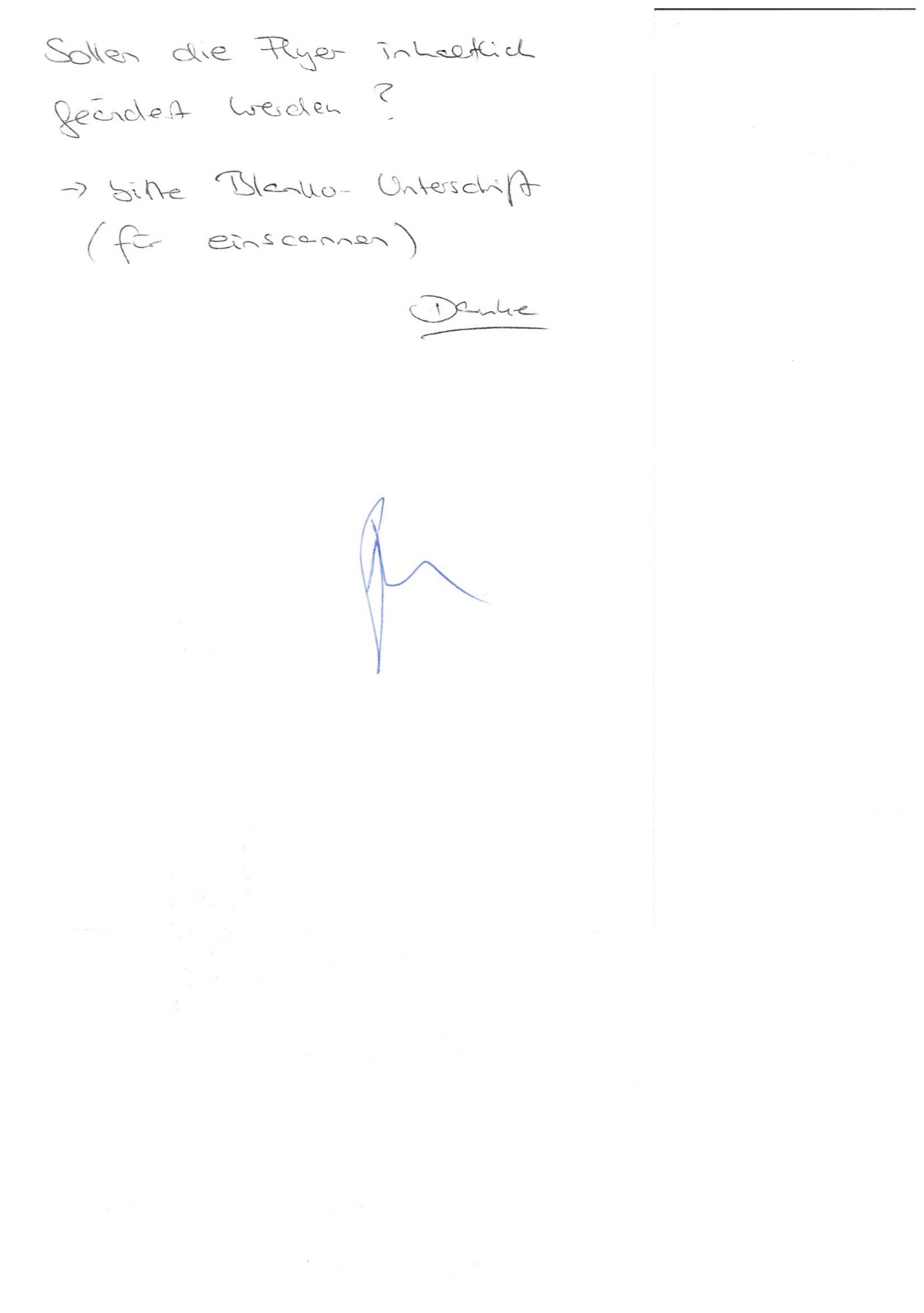 Romana Pazdaj			            	Fachärztin für Psychiatrie und Psychotherapie	Chefärztin der Klinik für Psychiatrie und Psychotherapie